Name of activity: white petals, coloured petalsPurpose of the activity: Observing and experimenting how a plant absorbs water with the stem and leads it to petals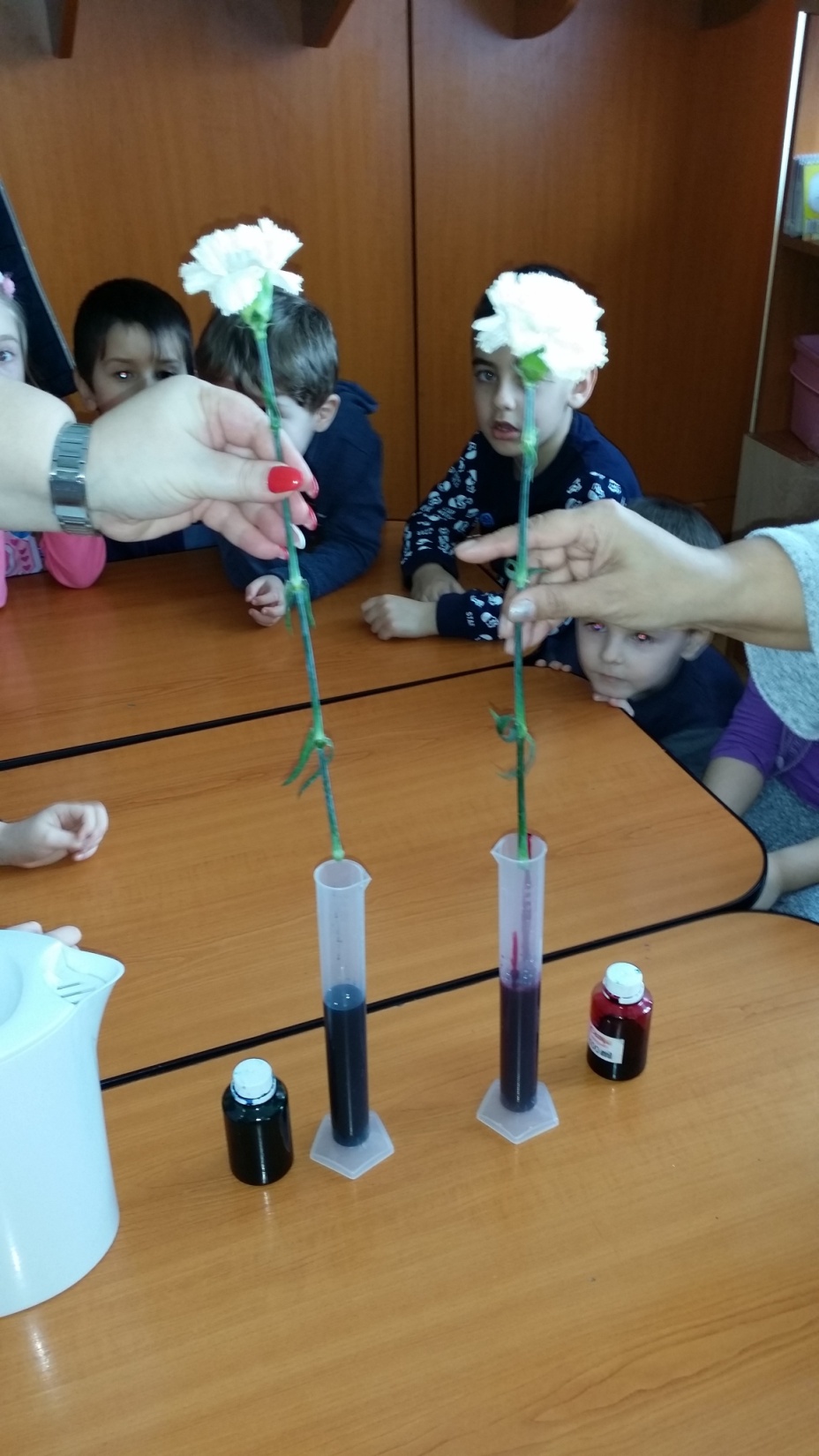 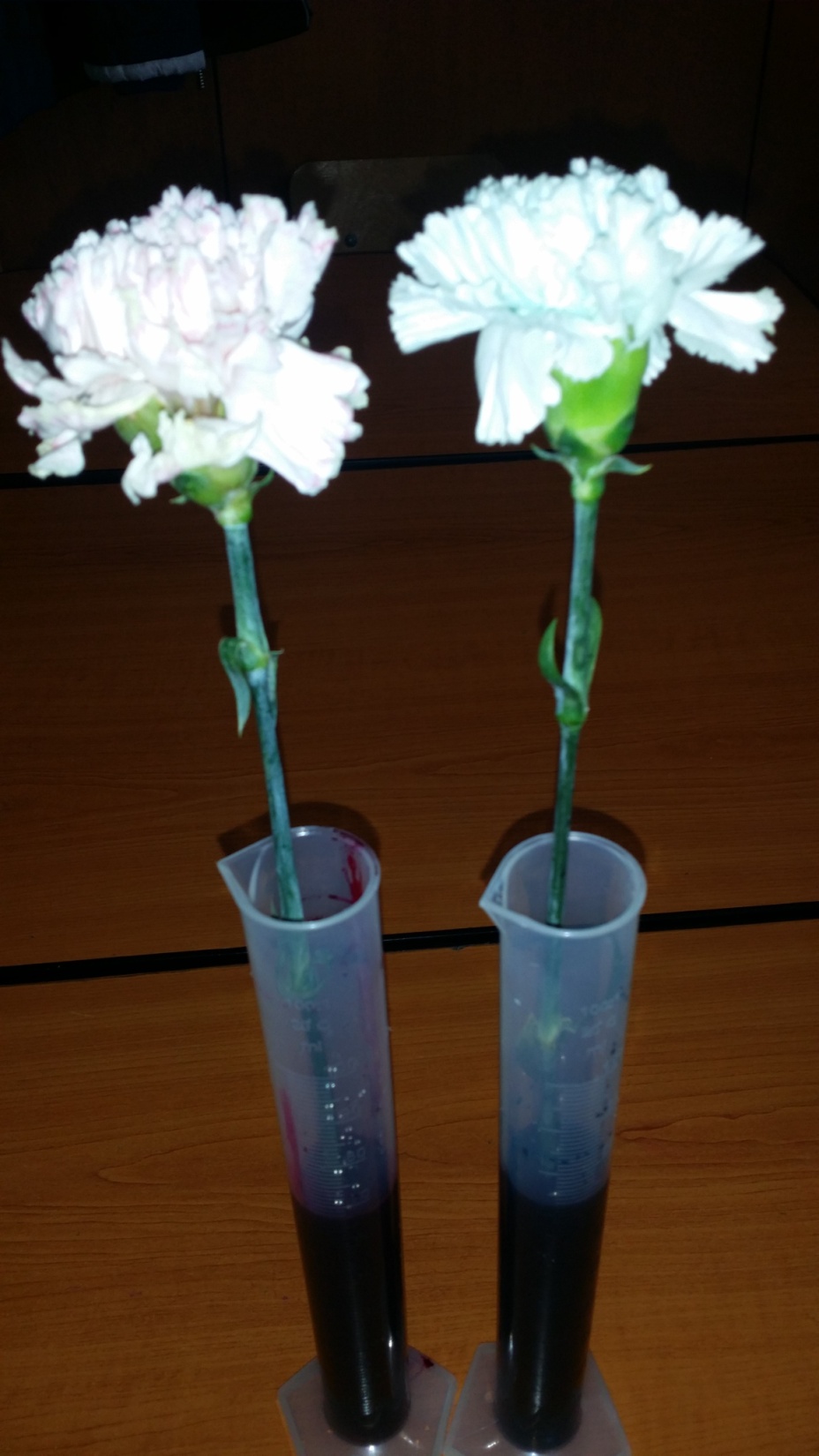 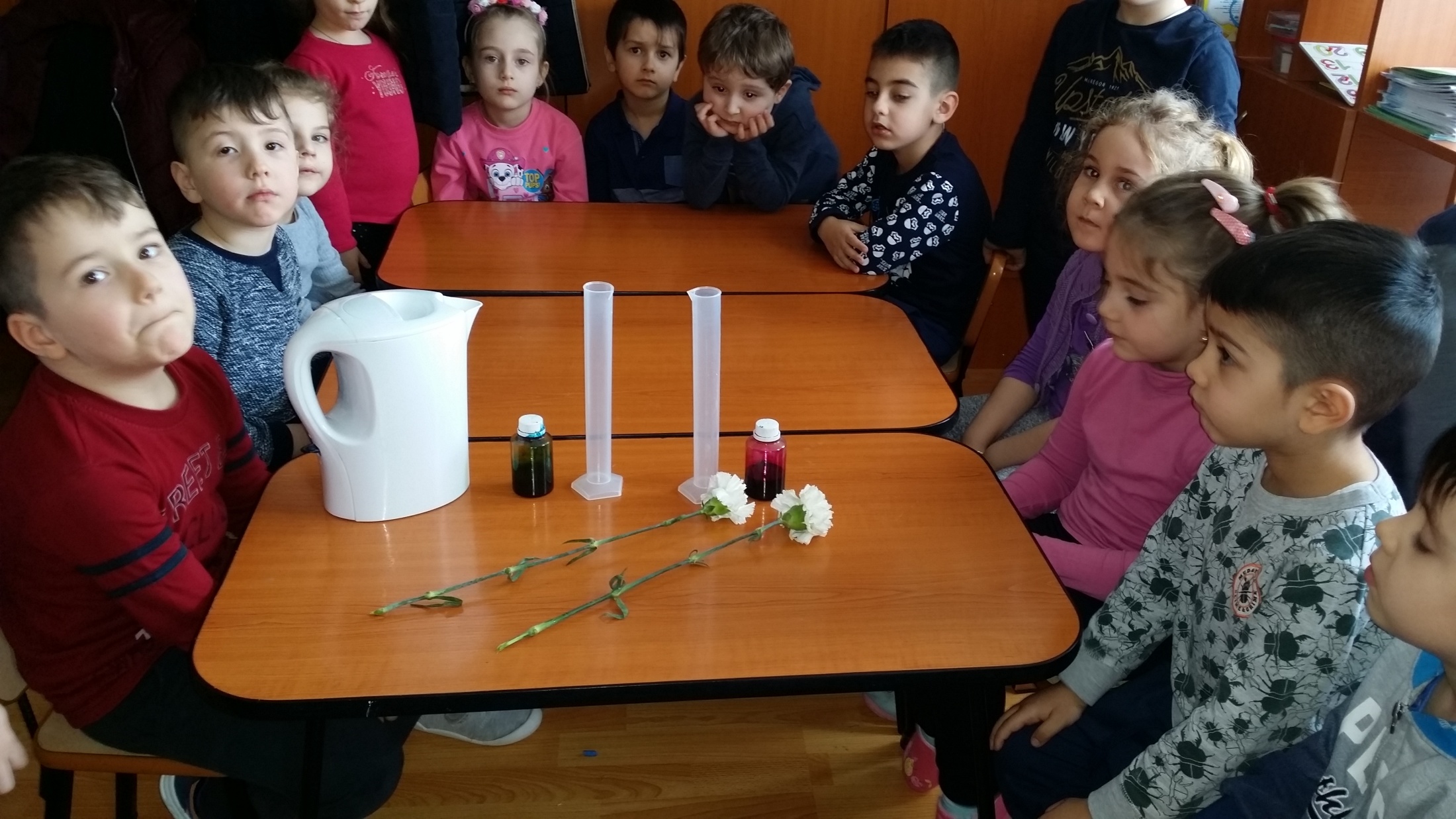 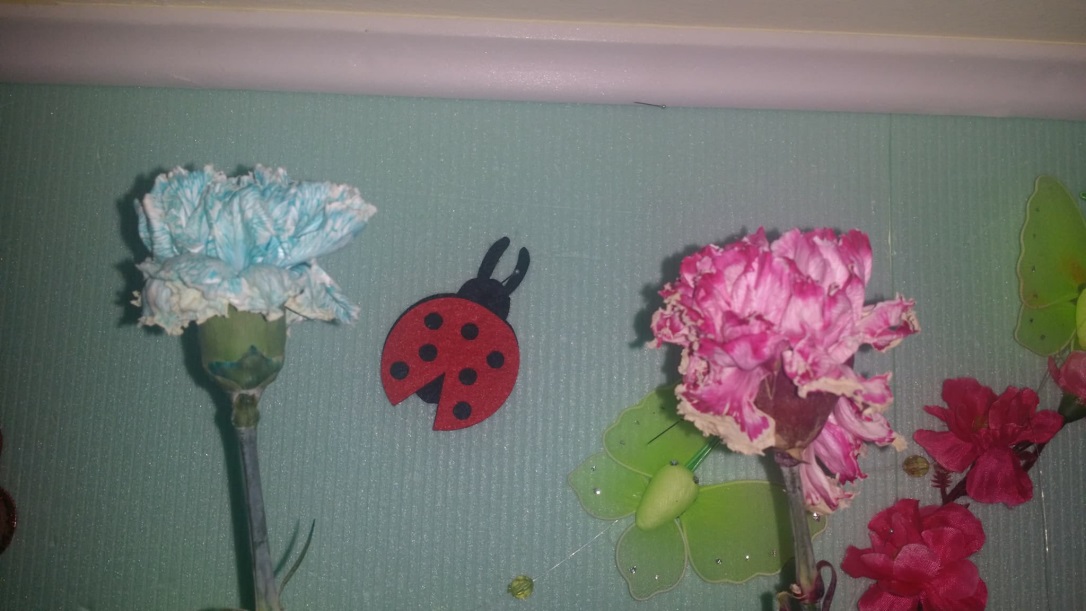 